РЕШЕНИЕ 25.03.2014                                                                                                № 196Об утверждении положения«О создании условий для деятельности добровольной народной дружины муниципального образования Чкаловский сельсовет»В соответствии с Федеральным законом от 6 октября 2003 г. № 131-ФЗ «Об общих принципах организации местного самоуправления в Российской Федерации, Уставом муниципального образования Чкаловский сельсовет, Совет депутатов муниципального образования Чкаловский сельсовет решил:Утвердить Положение «О создании условий для деятельности  добровольной народной дружины муниципального образования Чкаловский сельсовет» согласно приложению.Настоящее решение вступает в силу после его обнародования.Главамуниципального образования                                                      С.А. Исайчев                                                                                                         Приложение                                                                                                         к решению Совета депутатов                                                                                                         от 25.03.2014 № 196ПОЛОЖЕНИЕО создании условий для деятельности добровольной народной дружины муниципального образования Чкаловский сельсовет1. Общие положения		1.1.	Добровольная   народная  дружина  по охране  общественного порядка  на   территории муниципального    образования    (далее  -    дружина)     действует    как    добровольное формирование жителей муниципального образования, созданное в целях оказания содействия органам   местного  самоуправления   и   правоохранительным органам в  охране общественного порядка на территории муниципального образования. 1.2.	Дружина создается и действует в соответствии с Конституцией Российской Федерации, Федеральным законом № 131-ФЗ "Об общих принципах организации местного самоуправления в Российской Федерации", иными федеральными  законами, областными законами, Уставом муниципального  образования Чкаловский сельсовет,   другими нормативными правовыми актами органов местного самоуправления поселения.   1.3.	Участие   жителей   муниципального   образования   в   охране   общественного порядка основывается на принципах законности, добровольности,   гуманизма, уважения личности, соблюдения прав и свобод человека и гражданина.1.4 Органы местного самоуправления, их должностные лица оказывают содействие дружине в осуществлении её деятельности. Форма деятельности добровольной народной дружиныДобровольная     народная    дружина    осуществляет     свою     деятельность    совместно    с правоохранительными органами в следующих формах:-	участие в патрулировании и выставлении постов на улицах, площадях, парках и других общественных местах, проведении    рейдов    по    выявлению правонарушений  и    лип, их совершивших;-	содействие правоохранительным органам в проведении индивидуальной воспитательной работе с лицами,   допускающими правонарушения, и склонными к их совершению, подростками из неблагополучных семей, с родителями детей, совершивших правонарушения, в  том числе находящихся на  учете  в   инспекции   но  делам несовершеннолетних,   разъяснение  гражданам законодательства Российской Федерации  и Оренбургской области; -	использование средств массовой информации в целях профилактики правонарушений и воздействия на лиц, совершивших антиобщественные поступкиДобровольная   народная    дружина осуществляет свою деятельность в иных формах, не противоречащих законодательству. 3. Порядок осуществления  деятельности добровольной народной дружины3.1.	В  своей    деятельности    народная    дружина муниципального   образования Чкаловский сельсовет руководствуется  Конституцией    Российской Федерации, федеральными законами, иными    нормативными   правовыми   актами   Российской   Федерации,   правовыми актами Оренбургской области, муниципальными правовыми актами.3.2.	Деятельность добровольной народной дружины строится в соответствии с принципами законности, гуманизма, уважения прав и свобод граждан. Народная дружина решает стоящие перед ней задачи во взаимодействии   с   правоохранительными   и   иными   государственными органами, общественными объединениями, трудовыми коллективами.4. Взаимодействие с правоохранительными органами                    Добровольная   народная  дружина	муниципального  образования Чкаловский сельсовет осуществляет свою деятельность во взаимодействии с органами внутренних дел в обеспечении общественного порядка.5. Меры поощрения дружинников5.1. Для   поощрения  дружинников,  активно участвующих   в  обеспечении  общественного порядка, администрация муниципального образования Чкаловский сельсовет можем применять следующие формы морального и материального поощрения:объявление благодарности;награждение Почетной грамотой;награждение ценным подарком ими денежной премией:по согласованию с руководителями предприятий, учреждений, организаций по основному месту работы дружинника,  предоставление дополнительно   к   ежегодному   отпуску  до трех календарных дней либо отгула за время дежурства. 5.2. За особые   заслуги  по обеспечению общественного  порядка,  проявленные при этом мужество   и   героизм,    дружинники   могут быть   представлены   к  государственным  наградам Российской   Федерации   и   наградам Оренбургской области   в   соответствии с   действующим законодательством.6. Материально-техническое обеспечение дружины                   Администрация	муниципального образования Чкаловский сельсовет предоставляет на безвозмездной основе штабу народной дружины помещение и  материально-технические средства,  необходимые для осуществления его деятельности (телефонная связь, мебель и инвентарь).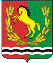 СОВЕТ ДЕПУТАТОВМУНИЦИПАЛЬНОГО ОБРАЗОВАНИЯ ЧКАЛОВСКИЙ СЕЛЬСОВЕТАСЕКЕЕВСКОГО РАЙОНА ОРЕНБУРГСКОЙ ОБЛАСТИВТОРОГО СОЗЫВА